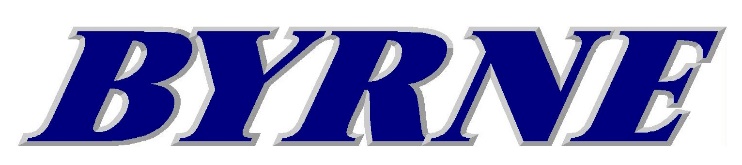 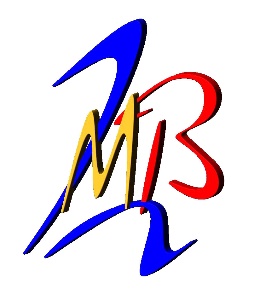 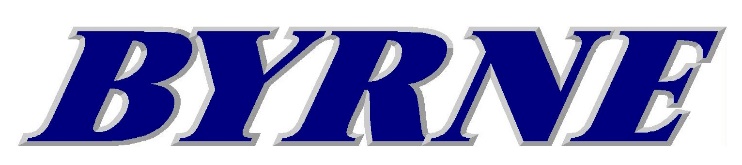 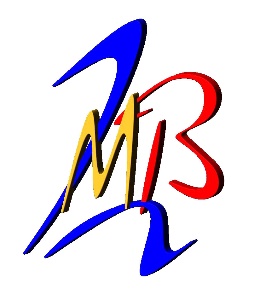 VEHICLE PAINTER/SPRAYPAINTER (CERTIFICATE 3 - HEAVY VEHICLES)BT Personnel Pty Ltd are seeking to fill the above positions on behalf of Byrne Trailers Pty Ltd.Byrne Trailers is a leading manufacturer of Heavy Vehicle Transport Equipment with its Head Office based in Wagga Wagga NSW and a division in Toowoomba QLD.We are looking for:We are seeking Vehicle Painter/ Spray Painter with a Certificate 3 Qualification, to join our team in our Wagga Factory.  Reporting to the Factory Manager, you will be required to work in a fast paced factory environment whilst meeting strict deadlines.You will need:~	Certificate 3 in Vehicle Painting Qualification or equivalent experience ~	Demonstrated knowledge in the use and care of technical equipment~	Experience in a busy production environment requiring planning, organisation and prioritising your work ~	Awareness of occupational hazards and application of appropriate control measures~	Ability to work in a team or independently, unsupervised and with a professional attitude~	Quality focused with a good eye for detailWhat we offer:~	Full Time position~	A 5 Day roster with overtime available ~	Competitive pay ($65,000 to $69,160 depending on skills and experience)~	Great working terms and conditions~	On site commercial cafeteria~	Uniform, PPE, Training and immediate start~	Relocation assistance can be providedNext Steps:If this sounds like the position for you, please submit your resume to administration@byrnetrailers.com.au